DEPARTMENT OF PHYSICS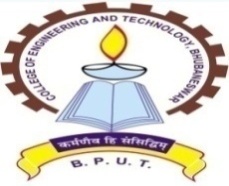 COLLEGE OF ENGINEERING AND TECHNOLOGYTECHNOCAMPUS, GHATIKIA,PO: MAHALAXMIVIHAR, BHUBANESWAR-751029Letter No.288 /Phy/CET     						 Date:-27-09-2019Quotation Call Notice        Sealed quotations are invited from registered Manufacturer/Suppliers/Agencies/Authorized dealers having GSTIN, PAN and Authorized dealer certificate to supply of  Wireless Multimedia LCD Projector at the Department of Physics, College of Engineering and Technology, Technocampus, Ghatikia, Mahalaxmivihar, Bhubaneswar- 751029.The intenders are required to submit the offer enclosing GSTIN, PAN along with Authorized dealer certificate in their quotations. The registered original Manufacturer/suppliers/Agencies/Authorized dealers should write quotations for "Supply of Wireless Multimedia LCD Projector to the Department of Physics, CET" in bold letters on covered envelops. The intenders should quote as per the above format in their letter head.       The last date submission of quotations is 21.10.2019 up to 4.00 PM addressing to the Principal, College of Engineering and Technology, Techno Campus, P.O. Mahalaxmivihar, Bhubaneswar- 751029 by Speed post/Registered post only. Through Hand and Courier service delivery are not accepted. The authority will not responsible for any postal delay. The quotations will not be received after scheduled date and time. Suitable penalty amount will be imposed if the supply, installation and commissioning is not fully completed within the stipulated date.        The authority reserves the right to reject any or all quotations without assigning any reason thereof.         										Sd/-	  Head of the Department CC: PA to Principal, CET for kind information and necessary action.Sl.No Name of the item with specifications QuantityUnit Price without GST GST %GST CostUnit price with GSTTotalAmount1Wireless Multimedia LCD Projector with RGB Technology 3300 or higher ANSI lumensContrast ratio: 15000 : 1Native resoplution: XGA Sound : 2w speakerConnectivity: USB Type A, B, HDMI, Wireless Direct power OFF/ON : YesLamp life: 6000 hrs or moreCeiling Mount Kit  VGA cable – 5 metreInstallation01 No.